March. 20, 2022PRELUDE, OPENING PRAYER, WELCOME, & ANNOUNCEMENTS*HYMN: “To Know You More,” #2161 The Faith We SingTo know you in all of your glory, to love you with all that I am.With all of my heart, lord this is my prayer: To know you more.To know you in all of your power, to trust you with all that I am.With all of my heart, Lord, this is my prayer: To know you more.To know you in all of your mercy, to serve you with all that I am. With all of my heart, Lord, this is my prayer: To know you more.*PRAYER OF CONFESSION, PARDON, AND PEACE God of joy, and love, and peace, we confess to you our un-peace, our slowness to love, our frequent discontentedness.  We confess the ease with which we sometimes cast judgments, and our reluctance to turn within to see where we might grow and change.  Forgive us, we pray.  Make space within us for the movement of your Spirit to shape our hearts and minds according to your image.  Grant us the freedom to trust your will to live within us, and so trusting, empower us to be living expressions of your Good News for all.  Amen CHILDREN’S SERMONIsaiah 55:1-9Ho, everyone who thirsts,   come to the waters;and you that have no money,   come, buy and eat!Come, buy wine and milk   without money and without price. 2 Why do you spend your money for that which is not bread,   and your labour for that which does not satisfy?Listen carefully to me, and eat what is good,   and delight yourselves in rich food. 3 Incline your ear, and come to me;   listen, so that you may live.I will make with you an everlasting covenant,   my steadfast, sure love for David. 4 See, I made him a witness to the peoples,   a leader and commander for the peoples. 5 See, you shall call nations that you do not know,   and nations that do not know you shall run to you,because of the Lord your God, the Holy One of Israel,   for he has glorified you. 6 Seek the Lord while he may be found,   call upon him while he is near; 7 let the wicked forsake their way,   and the unrighteous their thoughts;let them return to the Lord, that he may have mercy on them,   and to our God, for he will abundantly pardon. 8 For my thoughts are not your thoughts,   nor are your ways my ways, says the Lord. 9 For as the heavens are higher than the earth,   so are my ways higher than your ways   and my thoughts than your thoughts. LUKE 13:1-9At that very time there were some present who told him about the Galileans whose blood Pilate had mingled with their sacrifices. 2He asked them, ‘Do you think that because these Galileans suffered in this way they were worse sinners than all other Galileans? 3No, I tell you; but unless you repent, you will all perish as they did. 4Or those eighteen who were killed when the tower of Siloam fell on them—do you think that they were worse offenders than all the others living in Jerusalem? 5No, I tell you; but unless you repent, you will all perish just as they did.’6 Then he told this parable: ‘A man had a fig tree planted in his vineyard; and he came looking for fruit on it and found none. 7So he said to the gardener, “See here! For three years I have come looking for fruit on this fig tree, and still I find none. Cut it down! Why should it be wasting the soil?” 8He replied, “Sir, let it alone for one more year, until I dig round it and put manure on it. 9If it bears fruit next year, well and good; but if not, you can cut it down.” ’SERMON*HYMN: #207, “Just As I Am” vs. 1-3JOYS & CONCERNS, PRAYERS OF THE CHURCH, LORD’S PRAYER	Lord, in your mercy… Hear our prayers.OFFERING: Thank you for supporting our ministries!*HYMN: #252 “Savior, Like a Shepherd Lead Us”*BENEDICTIONPOSTLUDE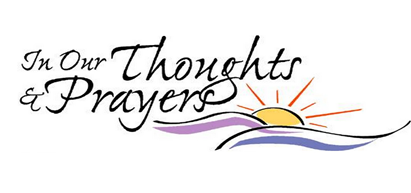 PRAYER LISTTo add to our prayer list please email Pastor Tim with a brief description of your prayer.  Please indicate if you would like the prayer to be listed on an ongoing basis.  tim.hare@trumbullcc.org. Rita & Bob Bennett, Pastor Tim’s Aunt & Uncle, experiencing health concernsChip Warren, recovering from surgeryMitchel Archer, continued recovery and help with new prostheses  Muirgheal Coffin, continued struggles with her seizure disorderThe Donohue Family, grieving the loss of Richard TenHakenThe Cunha Family, grieving the loss of their beautiful daughter ChelseaDenise Toth, recovering from a bad fall and concussionThe family of John Dinely who passed away on Feb. 6The family of Jen Svelnys whose father, Algis, passed away on Feb. 14.  Mary Balogh, on hospice care with cancerLinda Mancinelli, cancer free and recovering well from surgery! 